Các ngày trong tuần đ/c TPT thực hiện HĐTT đầu giờ và TT phòng chống Covid-19, TT NĐ 36.Đ/c Giang đi học thứ sáu, thứ bảyUBND QUẬN LONG BIÊNTRƯỜNG TIỂU HỌC PHÚC ĐỒNG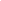 LỊCH CÔNG TÁC CHUNG CỦA TRƯỜNG(TUẦN 19 NĂM HỌC 2020-2021)TUẦN 02/2021 TỪ NGÀY 11/1 ĐẾN NGÀY 16/01/2021ThứBuổiNội dung công việc, thời gian, địa điểmBộ phận thực hiệnLãnh đạo phụ tráchCác nội dung công việc bổ sung, phát sinhHai11/1S- 7h: Thay khẩu hiệu tại cổng trường  “Nhiệt liệt chào mừng đại hội đại biểu lần thứ XIII”.- 8h: Chào cờ: Sơ kết thi đua tuần 18 - Phát động thi đua tuần 19, trực tuần lớp 3E; - 8h: Dự khai mạc GVG.Đ/c ThuĐ/c Phương, HạnhĐ/c Thu HP, H ThuĐ/c ThoaĐ/c ThuĐ/c ThoaĐ/c ThuHai11/1C- 14h: Thi GVG tại TH Gia Quất (phần thuyết trình)Đ/c H Thu, GiangĐ/c ThuBa12/1S- 8h30: Hội thu KHN đợt 1 khối 4,5Đ/c Phương, GVCNĐ/c ThoaBa12/1C14h: KT Hoạt động giảng dạy và học tập các môn văn hóaĐ/c PHT, M ThuĐ/c ThoaTư13/1S- 8h: KTTD đ/c Hải Yến và kết luận KT- 8h30: Hội thu KHN đợt 1 khối 1,2,3Đ/c LoanĐ/c Phương, GVCNĐ/c ThoaĐ/c ThuTư13/1C- Duyệt báo cáo sơ kết kỳ I, TKB, phân công chuyên môn để nộp PGD&ĐTđ/c ThoaĐ/c ThoaNăm14/1S- 8h: Giao nhận công văn tại các phòng ban của UBND Quận- 8h: KTTD đ/c Hải Yến- 9h30: báo cáo HĐĐ, BGH kết quả Hội thu KHNĐ/c ChiĐ/c LoanĐ/c PhươngĐ/c ThuNăm14/1C- 14h: Chuyên đề TNXH lớp 1G- 14h: Họp giao ban các bộ phận- 15h: Nhà xuất bản Kim Đồng thu KHN tại trường.- 16h: Duyệt lịch công tác tuần 18: Đ/c HT duyệt lịch của KT, PHT; HT duyệt lịch của TV, TPT, Y tế- 16h30: Gắp thăm môn thi GVGĐ/c ĐạoTrưởng các bộ phậnĐ/c Phương, Du, GiangBGHĐ/c H ThuĐ/c ThuĐ/c ThoaĐ/c THuĐ/c ThoaSáu15/1SNghỉ HK1 - xây dựng tiết thi GVG 2EĐ/c BGH, Giang, ThuĐ/c ThoaSáu15/1CNghỉ HK1 - xây dựng tiết thi GVG 2EĐ/c BGH, Loan, ThuĐ/c ThoaBảy16/1S- Xây dựng tiết thi GVG 2EĐ/c Trang, BGH, Thu